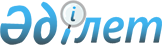 Батыс Қазақстан облысы Жәнібек аудандық мәслихатының 2019 жылғы 9 қаңтардағы №28-3 "Жәнібек ауданы бойынша коммуналдық қалдықтардың түзілу және жинақталу нормаларын бекіту туралы" шешімінің күші жойылды деп тану туралыБатыс Қазақстан облысы Жәнібек аудандық мәслихатының 2021 жылғы 24 желтоқсандағы № 12-3 шешімі. Қазақстан Республикасының Әділет министрлігінде 2021 жылғы 27 желтоқсанда № 26032 болып тіркелді
      Қазақстан Республикасының "Құқықтық актілер туралы" Заңының 27-бабының 2-тармағына сәйкес Батыс Қазақстан облысы Жәнібек аудандық мәслихаты ШЕШТІ:
      1. Батыс Қазақстан облысы Жәнібек аудандық мәслихатының "Жәнібек ауданы бойынша коммуналдық қалдықтардың түзілу және жинақталу нормаларын бекіту туралы" 2019 жылғы 9 қаңтардағы №28-3 (Нормативтік құқықтық актілерді мемлекеттік тіркеу тізілімінде №5526 болып тіркелген) шешімінің күші жойылды деп танылсын.
      2. Осы шешім алғашқы ресми жарияланған күнінен кейін күнтізбелік он күн өткен соң қолданысқа енгізіледі.
					© 2012. Қазақстан Республикасы Әділет министрлігінің «Қазақстан Республикасының Заңнама және құқықтық ақпарат институты» ШЖҚ РМК
				
      Мәслихат хатшысы

Т. Кадимов
